Подведены итоги рейда по сохранности школьных учебников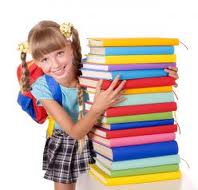 Для объективности состояние учебников оценивалось с учетом срока использования. Так среди учебников четвертого года использования (это параллели 3-х, 5-х и 10-х классов) лучшими признаны учебники 3 «Б» и 5 «А» классов, а самые неухоженные в 5 «В» классе.Учебники третьего года использования лучше всех сохранились в 4 «А» и 11 «Б» классах, а хуже всех в 6 «Г» классе.Параллели 1-х,7-х и 8-х классов пользуются учебниками второй год, но и тут не у всех они оказались в порядке, так много замечаний у проверяющих было в 7 «В» и 8 «Б» классах. И даже «первоклашки» не все нас порадовали, особенно огорчил 1 «А», зато немного успокоили  1 «Ә» и 1 «Г». А лучшими были учебники 7 «А» класса.И уж совсем огорчили нас учебники в 9 «А» классе, потому что они как и ученики 2-х классов пользуются в этом году новенькими учебниками, но почему то многие из них забыли надеть на них обложки.И еще одно общее замечание ко всем ученикам – в каждом учебнике должна быть табличка, куда вписывается фамилия ученика и год пользования, а так же ставиться оценка за состояние учебника. Забыли? Исправляйтесь!И спасибо всем у кого все учебники в полном порядке!